Домашняя работа «Распознавание текста и компьютерный перевод»Сколько времени потребуется для ввода в память компьютера текста романа А. Дюма «Три мушкетёра» с помощью сканера и программы ABBYY FineReader, если известно, что текст выполнен на 590 страницах, на сканирование одной страницы уходит 3 с, на смену страницы в сканере  - 5 с, на распознавание страницы - 2 с?Установите соответствие между названиями программ и их назначением: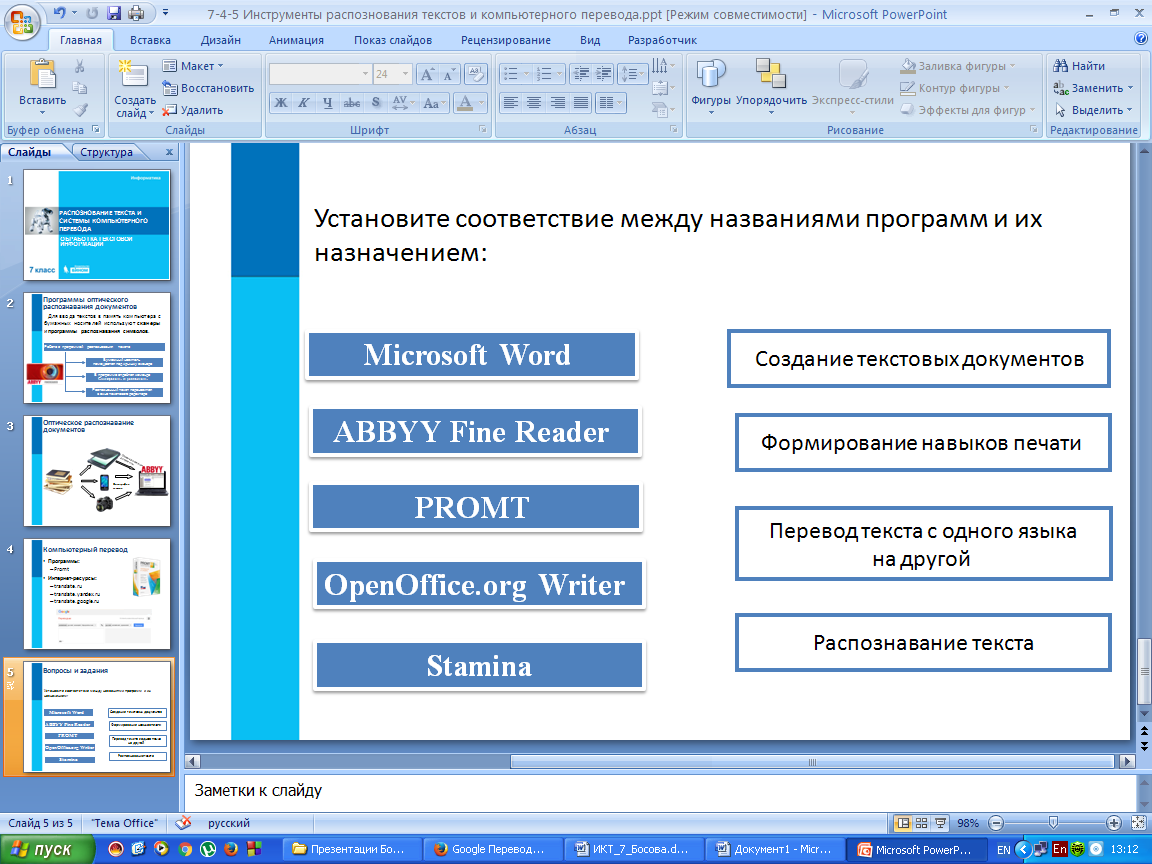 